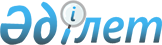 О внесении изменений в классификатор видов документов, оформляемых при рассмотрении регистрационного досье медицинского изделияРешение Коллегии Евразийской экономической комиссии от 15 августа 2023 года № 111.
      В соответствии со статьей 31 Договора о Евразийском экономическом союзе от 29 мая 2014 года, пунктами 4 и 7 Протокола об информационно-коммуникационных технологиях и информационном взаимодействии в рамках Евразийского экономического союза (приложение № 3 к указанному Договору) и руководствуясь Положением о единой системе нормативно-справочной информации Евразийского экономического союза, утвержденным Решением Коллегии Евразийской экономической комиссии от 17 ноября 2015 г. № 155, Коллегия Евразийской экономической комиссии решила:
      1. Внести в классификатор видов документов, оформляемых при рассмотрении регистрационного досье медицинского изделия, утвержденный Решением Коллегии Евразийской экономической комиссии от 21 августа 2018 г. № 135, изменения согласно приложению.
      2. Настоящее Решение вступает в силу по истечении 30 календарных дней с даты его официального опубликования. ИЗМЕНЕНИЯ, вносимые в классификатор видов документов, оформляемых при рассмотрении регистрационного досье медицинского изделия
      1. В разделе I:
      а) после позиции с кодом вида документа 0103 дополнить позициями следующего содержания:
      б) после позиции с кодом вида документа 0203 дополнить позициями следующего содержания:
      в) после позиции с кодом вида документа 0302 дополнить позицией следующего содержания:
      г) в позиции с кодом группы документов 04:
      позиции с кодами вида документов 0403 и 0404 изложить в следующей редакции:
      после позиции с кодом вида документа 0406 дополнить позицией следующего содержания:
      д) в позиции с кодом группы документов 05: 
      в позиции с кодом вида документа 0501 слова "при Коллегии Евразийской экономической комиссии" исключить;
      позицию с кодом вида документа 0502 изложить в следующей редакции: 
      после позиции с кодом вида документа 0502 дополнить позициями следующего содержания:
      е) в позиции с кодом группы документов 06:
      в позициях с кодами вида документа 0602 и 0605 слова "о прекращении действия" заменить словами "об отмене действия (аннулировании)";
      после позиции с кодом вида документа 0605 дополнить позицией следующего содержания:
      2. В разделе II в позиции 5 в графе 3 текст изложить в следующей редакции: "ЕК 043-2023 (ред. 2)".
					© 2012. РГП на ПХВ «Институт законодательства и правовой информации Республики Казахстан» Министерства юстиции Республики Казахстан
				
      Врио Председателя КоллегииЕвразийской экономической комиссии 

В. Назаренко
ПРИЛОЖЕНИЕ
к Решению Коллегии
Евразийской экономической комиссии
от 15 августа 2023 г. № 111
"
0104
уведомление об оплате процедуры согласования, направленное заявителем в адрес уполномоченного органа (экспертной организации) референтного государства 
0105
уведомление об оплате процедуры согласования, направленное заявителем в адрес уполномоченных органов (экспертных организаций) государства (государств) признания 
0106
документы, представляемые заявителем и содержащие перевод эксплуатационного документа или инструкции по применению медицинского изделия, руководства по сервисному обслуживанию и текста маркировки на государственный язык (государственные языки) государства (государств) признания
0107
уведомление о необходимости устранения выявленных нарушений и (или) представления отсутствующих документов, направляемое заявителю
0108
уведомление о возврате заявителю заявлений о регистрации и экспертизе и документов
0109
уведомление о возврате заявителю дополнительных материалов и сведений, представленных в ответ на запрос
0110
уведомление о возврате заявления о внесении изменений 
в регистрационное досье и документов
0111
уведомление о возврате заявления о внесении изменений в
регистрационное досье в уведомительном порядке и документов
0112
уведомление о возврате заявления о согласовании экспертного заключения и документов
0113
уведомление о возврате заявления об отмене действия (аннулировании) регистрационного удостоверения и документов
";
"
0204
уведомление о регистрации медицинского изделия, направляемое заявителю
0205
уведомление о внесении изменений в регистрационное досье, направляемое заявителю
0206
уведомление об отказе во внесении изменений 
в регистрационное досье, направляемое заявителю
0207
уведомление об отказе во внесении изменений 
в регистрационное досье в уведомительном порядке, направляемое заявителю
0208
уведомление о внесении изменений в регистрационное досье 
в уведомительном порядке, направляемое заявителю
0209
уведомление об отказе в регистрации медицинского изделия государством признания, указанным в заявлении о согласовании экспертного заключения, направляемое заявителю
0210
уведомление о регистрации медицинского изделия государством признания, указанным в заявлении о согласовании экспертного заключения, направляемое заявителю
";
"
0303
документы регистрационного досье на регистрируемое медицинское изделие, в которые внесены изменения по результатам инспектирования производства, направляемые инспектирующей организацией
";
 "
0403
заключение о подтверждении согласования (несогласования) экспертного заключения по результатам экспертизы безопасности, качества и эффективности медицинского изделия государства – члена Евразийского экономического союза, осуществляющего регистрацию медицинского изделия, 
при регистрации
0404
заключение о подтверждении согласования (несогласования) экспертного заключения по результатам экспертизы безопасности, качества и эффективности медицинского изделия государства – члена Евразийского экономического союза, осуществляющего регистрацию медицинского изделия, 
при внесении изменений в регистрационное досье
";
"
0407
заключение о подтверждении согласования (несогласования) экспертного заключения по результатам экспертизы безопасности, качества и эффективности медицинского изделия государства – члена Евразийского экономического союза, осуществляющего регистрацию медицинского изделия, при согласовании экспертного заключения на зарегистрированное медицинское изделие
";
"
0502
рекомендация (протокольное решение) Консультативного комитета по медицинским изделиям
";
"
0503
уведомление о проведении заседания по урегулированию разногласий, направляемое Консультативным комитетом по медицинским изделиям в адрес уполномоченных органов (экспертных организаций)
0504
ответ заявителя, направленный на уведомление 
о необходимости согласования обращения в Консультативный комитет по медицинским изделиям для урегулирования разногласий в отношении согласования экспертного заключения
0505
уведомление о необходимости согласования обращения 
в Консультативный комитет по медицинским изделиям 
для урегулирования разногласий в отношении согласования экспертного заключения, направляемое заявителю
";
"
0606
уведомление заявителя об отмене регистрации медицинского изделия (моделей (марок) медицинского изделия, сведения 
о которых представлены в регистрационном удостоверении медицинского изделия)
".